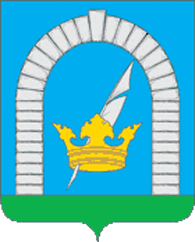 СОВЕТ ДЕПУТАТОВПОСЕЛЕНИЯ РЯЗАНОВСКОЕ В ГОРОДЕ МОСКВЕРЕШЕНИЕОт 26.01.2021 № 1/19Об итогах работы отдела полиции на территории поселения Рязановскоеза 2020 год Заслушав доклад  начальника Межмуниципального отдела Министерства внутренних дел Российской Федерации «Щербинский» г. Москвы С.В. Колесникова,СОВЕТ ДЕПУТАТОВ ПОСЕЛЕНИЯ РЯЗАНОВСКОЕ РЕШИЛ:Принять информацию об итогах работы Межмуниципального отдела Министерства внутренних дел Российской Федерации «Щербинский» г. Москвы  на территории поселения Рязановское за 2020 год к сведению.Разместить настоящее решение на официальном сайте органов местного самоуправления поселения Рязановское в сети Интернет.Контроль за исполнением настоящего решения возложить на главу поселения Рязановское Улыбышева И.О.Глава поселения			                   			         		И.О. Улыбышев